テーマ「アスリートフード補食」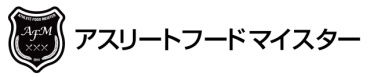 氏名　明日　風太郎　　　　　　　　　　　　　　　　　　　資格（　AFM3　　　　　　　）メニュー名「にぎにぎボール　　　　　　　　　　　」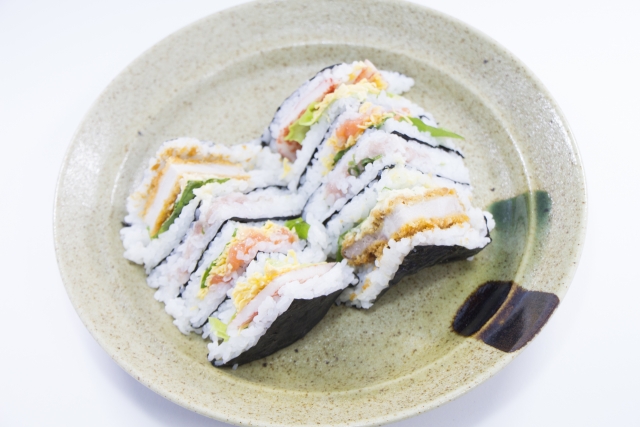 おすすめポイント（競技、年齢、タイミング、利便性など）・タンパク質を補給するため卵をはさむ・10代の部活（野球）の子供に提供している・手が汚れないように紙袋でまく・【献立】（材料と分量）1人分・白米　１００g ・スライスチーズ　1枚・ハム　1枚・大葉　1/2 マイ・ごま油　少々・のり　　大判1枚（A）調味料日本酒小さじ１、味噌小さじ１、砂糖　小さじ１【作り方】・のりの上にご飯をのせ、上に大葉をのせる・大葉に（A）の調味料をぬる・●●●●●●●●●●・●●●●●●●●●●・●●●●●●●●●●・・・・